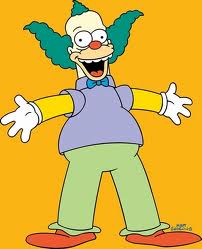 Foolish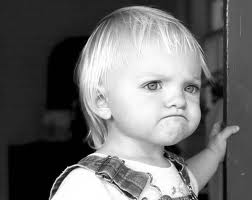 Frown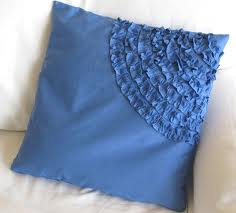 Ruffled
Treasures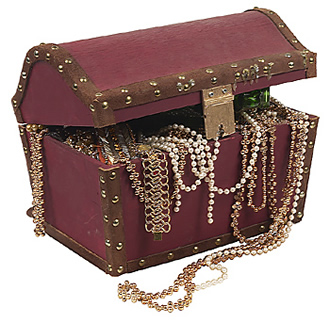 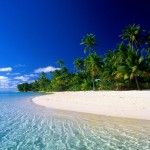 Tropical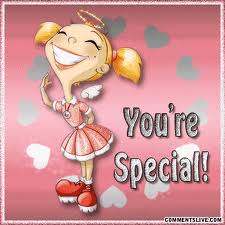 Special